Job Description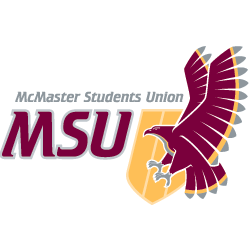 Part-Time ManagerThe Diversity Services Assistant Director shall be responsible for the coordination of MSU Diversity Services’ volunteer team in the execution of one of the MSU’s Peer-Support Service’s programs. The Diversity Services Assistant Director, alongside the Diversity Services Director, shall serve as a pillar for student aid throughout the McMaster community that focuses on diversity, equity, inclusivity, spirituality, race, and ethnicity—and relevant resources for MSU students—through the creation and delivery of programming, events, and campaigns. The Diversity Services Assistant Director will assist the Diversity Services Director in the hiring of all executive and volunteer members, as well as the coordination, training, and recognition of all volunteers within the Service. The Diversity Services Assistant Director shall strive to create a welcoming, inclusive, and safe(r) environment for Service users/community members /community members and volunteers within an Anti-Racist and Anti-Oppressive Framework. The Diversity Services Assistant Director’s primary responsibilities shall involve regular reflection and intervention in addressing the internal growth needs of the Service.Supervision/Professional Development (30%)Ensure that MSU Diversity Services’ mandate is upheld by all its volunteers.Support the volunteer team in completing their roles via goal development and regular check-ins. Create, distribute, and oversee the schedule for all volunteer shifts.Work with the Diversity Services Director to provide appropriate accommodations to volunteers and executives, where possible.Respond to and/or appropriately forward all questions or requests (e.g., reference letters) from Service users/community members, executives, or members of MSU Diversity Services.Provide and/or appropriately forward emotional support to volunteers, where appropriate.Plan, coordinate, and attend executive and volunteer appreciation events with the Diversity Services Director and executive team, where appropriate/possible.Coordinate executive on-call hours, with the Diversity Services Director, to provide support for volunteers.Work alongside the Diversity Services Director to coordinate and execute volunteer and executive hiring cycles for the Service.Work alongside the Diversity Services Director to administer training of the Service’s executive team.Work alongside the SHEC Director and executives to administer training of the Service’s volunteer team.Work with the Diversity Services Director to establish and enforce guidelines and expectations for Service volunteers.Support the executive team in the Diversity Services Director’s absence.Budget/Finances/Materials (5%)Work with the Diversity Services Director to ensure volunteer appreciation/recognition and training expense budgets align with those of the Service. Work with the Diversity Services Director throughout any expenditure process to ensure proper procedures and allocations occur.Retain financial information to receive MSU reimbursements vicariously from the Diversity Services Director, where appropriate.Internal Communications/Collaboration (25%)Communicate training details to all volunteers in a timely manner. Relay executive on-call and volunteer shift schedules to all volunteers, executives, and the Diversity Services Director.Coordinate with volunteers and executives to communicate relevant information with Service users/community members, where and however appropriate.  Coordinate substitute volunteer shifts in the event of any sudden, irregular, and/or inopportune absences.Participate in executive meetings, as scheduled, to provide regular updates to the executive team.Follow-up with volunteers to debrief after peer support sessions, where/however appropriate.Participate in Part-Time Manager meetings and training sessions, as requested by the Vice-President (Administration).Assist the Diversity Services Director in the creation of EB reports specifically as it relates to the operations of volunteers under the Diversity Services Assistant Director’s supervision.Innovation/Initiative (10%)Work with the Diversity Services Director and executives to develop hiring processes for MSU Diversity Services' incoming volunteers.Work with the Diversity Services Director to coordinate and integrate relevant technological services and platforms used to facilitate service delivery, as necessary.  Work alongside the Diversity Services Director to develop (i.e., create, record, review, edit, caption) and track training of the Service’s volunteer team, including the coordination of alternative training methods.Create, update, and distribute a transition document for the incoming Diversity Services Assistant Director.Regularly collect feedback from Service users/community members and volunteers to gauge the efficacy of MSU Diversity Services.Judgement/Thinking (20%)Work towards the creation of MSU Diversity Services activities, services, and initiatives that are accessible to students of all identities, lived experiences, and socioeconomic statuses.Regularly verify and maintain the safety, order, inclusivity, and accessibility of MSU Diversity Services’ space for all Service users/community members and volunteers.Work with the Diversity Services Director and Vice-President (Administration) to establish and enforce Service usage expectations and restrictions, as necessary. Work with the Diversity Services Director to resolve internal and external Service conflicts.Respond to emergency situations that occur within the MSU Diversity Services space or while volunteers were fulfilling Service-related duties (e.g., during an event, on the telephone, conducting peer support, facilitating drop-in space, etc.), where/however appropriate/possible.Submit any overtime requests and/or reports to the Vice-President (Administration) complete with a detailed explanation for the need of any time overages.Decisions/Actions (5%)Prioritize tasks/goals for the year in line with the short-term vision for MSU Diversity Services.Maintain the confidentiality of all individuals that interact with MSU Diversity Services (i.e., Service users/community members, volunteers, and executives).Work with the Diversity Services Director to book appropriate space on campus for meetings, activities, and events.Create, update, and share an hour log with the Vice-President (Administration) to ensure appropriate weekly work completion.Participate in a performance evaluation process set out by the Vice-President (Administration).Participate in and/or contribute to the completion of any miscellaneous administrative projects/duties (e.g., policy changes) as requested by the Vice-President (Administration).External Communications/Promotions (5%)Promote volunteer and executive hiring alongside the Diversity Services Director.Work with the Diversity Services Director to coordinate with external parties to invite educators/speakers/presenters for training purposes, where appropriate.Request that executives and volunteers promote and advertise Service activities, services, and initiatives.Assist the executive team in representing MSU Diversity Services to members of the McMaster community during various campus-wide events (e.g., Welcome Week, Student Service Fairs).Work with the Diversity Services Director and executive team to maintain accurate statistics on Service usage and engagement.Certification(s)/Affiliation(s)Current McMaster Undergraduate studentCurrent MSU member Mental health support credentials [e.g., SafeTalk, Applied Suicide Intervention Skills Training (ASIST), Mental Health First Aid, Wellness Recovery Action Planning (WRAP), Peer Support Accreditation, etc.] are an asset.Physical EffortMovement of event and/or session supplies may result in the need for lifting or pushing by the Diversity Services Director, Diversity Services Assistant Director, executives, or volunteers.Mental EffortHigh degree of communication requirements may cause mental fatigue.Moderate-to-high level of mental effort required to address sensitive and confidential subject matters in a professional manner.Job PressureDuties to challenge dominant and/or oppressive views may result in high social pressures.Serial nature of events and fluctuations in time commitment demands throughout the term of employment may lead to high variability in stress levels.Often deeply personal connection to the community of Service users/community members may result in internalized occupational dissatisfaction.Service mandate and goals typically involve moderate-to-high-stakes consequences when left unmet.Expectations of maintaining a level-head in emergency situations may result in mental fatigue.Work EnvironmentHigh demand of team inquiries may require unique communication standards and/or practices to establish a clear work-life separation with peer personnel.Colleagues often exude a high degree of passion surrounding their work. RequiredAwareness and understanding of topics associated with the Service (e.g., racism, religious discrimination, indigenous affairs, intersecting oppressions, invisible privilege, etc.).Awareness and understanding of the scope of the Service within the MSU, McMaster, and Greater Hamilton community.PreferredExperience as a(n) teacher/trainer/educator in any capacity.Experience as a manager/supervisor/team leader.Experience acting as a member of a recruitment team and/or hiring board/committee.Experience as an event and/or conference planner/organizer/administrator.Experience as a volunteer/employee with MSU Services.Experience in dealing with sensitive subject matters that require anonymity and/or confidentiality.ProvidedMicrosoft Office 365 use and navigation.Recognizing, and responding to disclosures of, sexual and gender-based violence.Accessibility and disability inclusion.Anti-racism/anti-oppressive practices.Responding to disclosures of drug use and sexual activity with appropriate harm-reduction strategies.Peer-support best practices.Space and group facilitation best practices.2STLGBQIA+ inclusivity.Eating disorder awareness and responding to disclosures of disordered eating.Hiring practices.Social media and marketing.WorkstationPersonal computer.Full Microsoft Office 365 access.Meridian Telephone system with voicemail, where appropriate.Limited free printer/photocopier accessPosition Title:Diversity Services Assistant DirectorTerm of Employment:May 1 – April 1Supervisor(s):Executive Board through the Vice-President (Administration)Remuneration:C2 Hours of Work:6-8 hours per weekGeneral Purpose & ScopeDuties & ResponsibilitiesRequirements & ExpectationsQualificationsEffortWorking ConditionsTraining & ExperienceMaterials & Equipment